CAREERS DIRECTORY 2021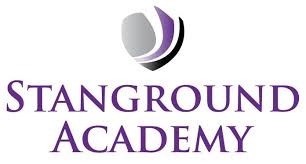 Welcome to our Stanground Academy careers directory! You will find lots of information about different careers by subject. Do remember that these are not the ONLY careers available within each subject area, but the subject pages are a great place to start exploring your possible future career options.The below websites provide information about a number of different careers and university courses across a wide range of subjects:http://bbc.com/bitesize/careers http://icould.com/explore https://careerpilot.org.ukhttps://nationalcareers.service.gov.uk/https://www.youthemployment.org.uk/And of course, your Unifrog account is incredibly useful:https://www.unifrog.org/student/homeCONTENTS – click on the page numbers to be taken straight to each subject pageBiology – page 2Chemistry – page 3Physics – page 4Maths – page 5English – page 6History – page 7Geography – page 8RE – page 9Drama – page 10Art & Design – page 11Computer science – page 12MFL – page 13Business – page 14Food Technology – page 15Music – page 16Physical Education – page 17Health & Social Care – page 18Sociology – page 19BIOLOGY 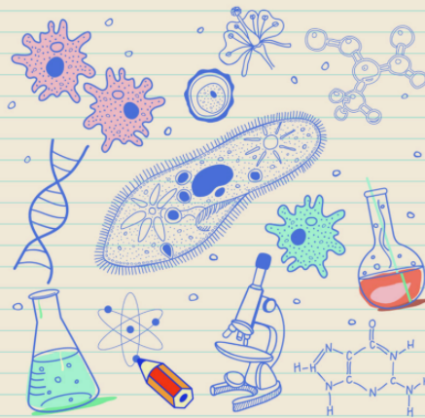 Click on the links below to find out more about the different careers available using Biology. You will find out entry requirements, university and apprenticeship opportunities, average salaries and much more!General Practitioner (GP) https://www.careerpilot.org.uk/job-sectors/medical/job-profile/gpDoctor (in a hospital) https://www.careerpilot.org.uk/job-sectors/medical/job-profile/hospital-doctorNurse (in a hospital)https://www.careerpilot.org.uk/job-sectors/medical/job-profile/nursePharmacologist https://www.careerpilot.org.uk/job-sectors/medical/job-profile/pharmacologistSpeech and Language Therapist https://www.careerpilot.org.uk/job-sectors/childcare/job-profile/speech-and-language-therapistOptometrist https://nationalcareers.service.gov.uk/job-profiles/optometristBiomedical scientist https://www.careerpilot.org.uk/job-sectors/environment/job-profile/biomedical-scientistMidwiferyhttps://www.unifrog.org/student/subjects/helping-people/nursing-and-midwiferyVethttps://nationalcareers.service.gov.uk/job-profiles/vet#HowToBecomeReal world examples – watch videos of people who work in careers using BiologyA GP - https://icould.com/stories/adebola/An optometrist - https://icould.com/stories/tulsi/ and https://icould.com/stories/holly/A dentist - https://icould.com/stories/anna-k/A midwife - https://icould.com/stories/benash/A surgeon - https://www.unifrog.org/student/subjects/featured/medicineA biomedical scientist - https://www.unifrog.org/student/subjects/featured/medical-and-health-sciencesA Zoology student - https://www.unifrog.org/student/subjects/area-sciences/zoologyCHEMISTRY 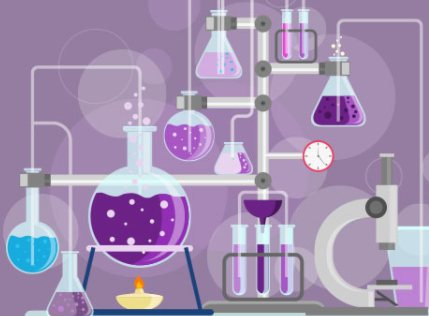 Click on the links below to find out more about the different careers available using Chemistry. You will find out entry requirements, university and apprenticeship opportunities, average salaries and much more!Anaesthetisthttps://www.careerpilot.org.uk/job-sectors/medical/job-profile/anaesthetistChemical Engineerhttps://www.unifrog.org/student/subjects/area-sciences/chemical-engineeringChemisthttps://www.careerpilot.org.uk/job-sectors/science/job-profile/chemistForensic Scientisthttps://www.careerpilot.org.uk/job-sectors/data-network/job-profile/forensic-scientistPharmacisthttps://nationalcareers.service.gov.uk/job-profiles/pharmacistLaboratory technicianhttps://www.careerpilot.org.uk/job-sectors/science/job-profile/laboratory-technicianInvestment bankinghttps://icould.com/stories/yvonne/Real world examples – watch videos and read stories about people who work in careers using Chemistry:A pharmacist - https://www.unifrog.org/student/subjects/area-sciences/pharmacy-and-pharmacologyStudying chemistry at university - https://www.unifrog.org/student/subjects/area-sciences/chemistryStudying sports science at university - https://www.unifrog.org/student/subjects/area-sciences/sport-scienceA research scientist - https://www.bbc.co.uk/bitesize/articles/zv2skmnA chemist - https://www.bbc.co.uk/bitesize/articles/zkw6cqtA clinical research scientist - https://www.bbc.co.uk/bitesize/articles/zrgn92pA paramedic - https://www.bbc.co.uk/bitesize/articles/zmwsscwPHYSICS 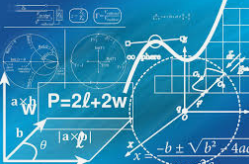 Click on the links below to find out more about the different careers available using Physics. You will find out entry requirements, university and apprenticeship opportunities, average salaries and much more!Aerospace Engineerhttps://www.careerpilot.org.uk/job-sectors/engineering-design/job-profile/aerospace-engineerAstronomerhttps://www.careerpilot.org.uk/job-sectors/science/job-profile/astronomerBroadcast Engineerhttps://nationalcareers.service.gov.uk/job-profiles/broadcast-engineerCivil Engineerhttps://www.careerpilot.org.uk/job-sectors/design-planning/job-profile/civil-engineerEnergy Engineerhttps://www.careerpilot.org.uk/job-sectors/design-planning/job-profile/energy-engineerMeteorologisthttps://nationalcareers.service.gov.uk/job-profiles/meteorologistNuclear Engineerhttps://www.careerpilot.org.uk/job-sectors/engineering-design/job-profile/nuclear-engineerReal world examples – watch videos and read stories about people who work in careers using Physics:Studying Physics at university - https://www.unifrog.org/student/subjects/area-sciences/physicsWorking on a nuclear site - https://www.bbc.co.uk/bitesize/articles/zrw647hA minerals technology apprentice - https://www.bbc.co.uk/bitesize/articles/zhhjy9qAn aerospace engineer apprentice - https://www.bbc.co.uk/bitesize/articles/zjq3jhvAn aerospace engineer - https://www.bbc.co.uk/bitesize/articles/znj9scwAn electrical engineer - https://www.bbc.co.uk/bitesize/articles/zvqyqp3An electrician - https://www.bbc.co.uk/bitesize/articles/zrpdf4jA Formula 1 engineer - https://www.bbc.co.uk/bitesize/articles/zvk3jhvMATHS 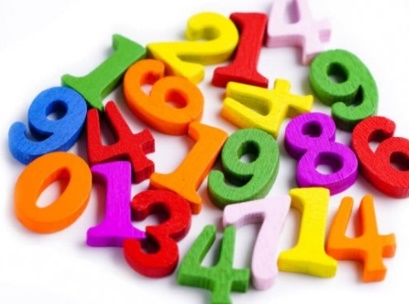 Click on the links below to find out more about the different careers available using Maths. You will find out entry requirements, university and apprenticeship opportunities, average salaries and much more!Accountanthttps://nationalcareers.service.gov.uk/job-profiles/private-practice-accountantActuaryhttps://www.careerpilot.org.uk/job-sectors/finance-accounting/job-profile/actuaryCyber Intelligence Officerhttps://www.careerpilot.org.uk/job-sectors/data-network/job-profile/cyber-intelligence-officerEconomisthttps://nationalcareers.service.gov.uk/job-profiles/economistFinance Adviserhttps://www.careerpilot.org.uk/job-sectors/finance-accounting/job-profile/financial-adviserSoftware Developerhttps://www.careerpilot.org.uk/job-sectors/software-systems/job-profile/software-developerStockbrokerhttps://www.careerpilot.org.uk/job-sectors/finance-accounting/job-profile/stockbrokerArchitecthttps://www.bbc.co.uk/bitesize/articles/z7thd6fA statisticianhttps://www.unifrog.org/student/subjects/area-mathematical-sciences/statistics-and-econometricsReal world examples – watch videos and read stories about people who work in careers using Maths:A software engineer - https://www.unifrog.org/student/subjects/area-mathematical-sciences/software-engineeringComputer Game Designer - https://www.unifrog.org/student/subjects/area-mathematical-sciences/computer-games-design-and-games-programmingAn architect - https://www.bbc.co.uk/bitesize/articles/z7thd6fStudying maths at university - https://www.unifrog.org/student/subjects/area-mathematical-sciences/mathematicsENGLISH 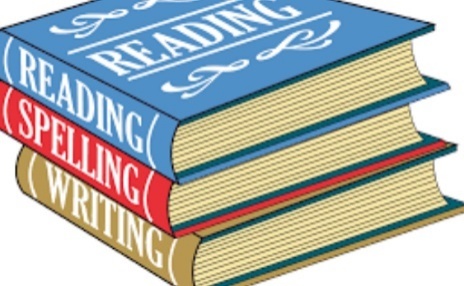 Click on the links below to find out more about the different careers available using English. You will find out entry requirements, university and apprenticeship opportunities, average salaries and much more!Advertising copywriter (produce words for print, TV, radio and online adverts)https://www.careerpilot.org.uk/job-sectors/sales-marketing/job-profile/advertising-copywriterCommissioning Editor (buy authors, book titles and ideas for publication)https://www.careerpilot.org.uk/job-sectors/media/job-profile/commissioning-editorMarketing executivehttps://www.careerpilot.org.uk/job-sectors/sales-marketing/job-profile/marketing-executiveMagazine journalisthttps://nationalcareers.service.gov.uk/job-profiles/magazine-journalistNewspaper journalisthttps://nationalcareers.service.gov.uk/job-profiles/newspaper-journalistScreenwriterhttps://www.careerpilot.org.uk/job-sectors/games/job-profile/screenwriterPublishinghttps://www.unifrog.org/student/subjects/words/publishingReal world examples – watch videos and read stories about people who work in careers using English:A marketing executive - https://www.bbc.co.uk/bitesize/articles/zf4fhbkAn apprentice journalist - https://www.bbc.co.uk/bitesize/articles/z46p8xsStudy creative writing at university - https://www.unifrog.org/student/subjects/words/creative-writingMarketing - https://www.unifrog.org/student/subjects/words/marketingA sports journalist - https://www.bbc.co.uk/bitesize/articles/zr3xwtyFreelance writer - https://www.bbc.co.uk/bitesize/articles/zbgc6v4Study English language at university - https://www.unifrog.org/student/subjects/keywords/englishJournalist - https://www.bbc.co.uk/bitesize/articles/z4ykscwHISTORY 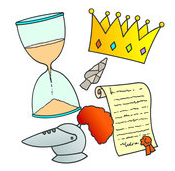 Click on the links below to find out more about the different careers available using History. You will find out entry requirements, university and apprenticeship opportunities, average salaries and much more!Archaeologisthttps://nationalcareers.service.gov.uk/job-profiles/archaeologistArchivist (look after and preserve historical records)https://nationalcareers.service.gov.uk/job-profiles/archivistMuseum curatorhttps://icould.com/stories/elizabeth-b-3/Legal executivehttps://nationalcareers.service.gov.uk/job-profiles/legal-executiveSolicitorhttps://www.careerpilot.org.uk/job-sectors/property-management/job-profile/solicitorSub-editor (check written content before it’s published in newspapers, magazines and websites) https://www.careerpilot.org.uk/job-sectors/media/job-profile/sub-editorSecondary school teacherhttps://nationalcareers.service.gov.uk/job-profiles/secondary-school-teacherReal world examples – watch videos and read stories about people who work in careers using History:Partner at a law firm - https://icould.com/stories/anne-marie-p/Solicitor - https://icould.com/stories/jeremy-p/A paralegal - https://icould.com/stories/john-d/Studying history at university - https://www.unifrog.org/student/subjects/keywords/historyHistorical costume designer - https://www.bbc.co.uk/bitesize/articles/zwymjsgA senior researcher at the BBC - https://www.bbc.co.uk/bitesize/articles/zv33nrdGEOGRAPHY 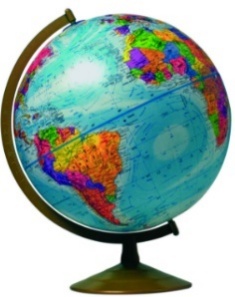 Click on the links below to find out more about the different careers available using Geography. You will find out entry requirements, university and apprenticeship opportunities, average salaries and much more!Cartographer (designing and producing maps such as Google Maps)https://www.careerpilot.org.uk/job-sectors/software-systems/job-profile/cartographerOverseas aid worker (help people overseas affected by man-made and natural disasters)https://nationalcareers.service.gov.uk/job-profiles/aid-workerAirline pilothttps://nationalcareers.service.gov.uk/job-profiles/airline-pilotDrone pilothttps://www.careerpilot.org.uk/job-sectors/agriculture/job-profile/drone-pilotEcologist (study the relationship between plants, animals and the environment)https://www.careerpilot.org.uk/job-sectors/environment/job-profile/ecologistQuantity Surveyorhttps://www.careerpilot.org.uk/job-sectors/on-site/job-profile/quantity-surveyorSeismologisthttps://www.careerpilot.org.uk/job-sectors/environment/job-profile/seismologistTown or city plannerhttps://www.careerpilot.org.uk/job-sectors/design-planning/job-profile/town-plannerDiplomatic Service Officer (protect British interests overseas)https://www.careerpilot.org.uk/job-sectors/government/job-profile/diplomatic-service-officerReal world examples – watch videos and read stories about people who work in careers using Geography:Studying geology at university - https://www.unifrog.org/student/subjects/keywords/geologyStudying geography at university - https://www.unifrog.org/student/subjects/keywords/geographyA city planner for Westminster Borough Council - https://icould.com/stories/nicole-n/An airline pilot - https://icould.com/stories/jonathan-g/A helicopter pilot - https://www.bbc.co.uk/bitesize/articles/znbgpg8Secondary school geography teacher - https://www.bbc.co.uk/bitesize/articles/znbgpg8A cartographer - https://icould.com/stories/simon-d/A conservation trainee - https://www.bbc.co.uk/bitesize/articles/zvrv7nbRELIGIOUS EDUCATION 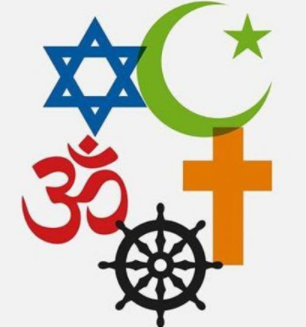 Click on the links below to find out more about the different careers available using RE. You will find out entry requirements, university and apprenticeship opportunities, average salaries and much more!Further education lecturer (lecturer at a university)https://www.careerpilot.org.uk/job-sectors/education/job-profile/further-education-lecturerPsychotherapist (use talking techniques and therapies to help people)https://www.careerpilot.org.uk/job-sectors/medical/job-profile/psychotherapistCivil Servant (work in different government departments to help carry out policies)https://www.careerpilot.org.uk/job-sectors/admin-hr-legal/job-profile/civil-service-administrative-officerPublic Relations Officer (manage an organisation’s public image and reputation)https://nationalcareers.service.gov.uk/job-profiles/public-relations-officerPrimary School Teacherhttps://www.careerpilot.org.uk/job-sectors/childcare/job-profile/primary-school-teacherLocal government officerhttps://www.careerpilot.org.uk/job-sectors/government/job-profile/local-government-officerReal world examples – watch videos and read stories about people who work in careers using RE:Studying theology at university - https://www.unifrog.org/student/subjects/keywords/theology-and-religionAn outreach pastor - https://www.bbc.co.uk/bitesize/articles/zmg9f4jA hospital chaplain - https://icould.com/stories/anne-a/Primary school teacher - https://icould.com/stories/kelly-a/A Member of Parliament (MP) - https://www.bbc.co.uk/bitesize/articles/z74n6g8DRAMA 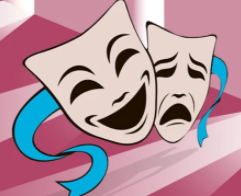 Click on the links below to find out more about the different careers available using Drama. You will find out entry requirements, university and apprenticeship opportunities, average salaries and much more!Actorhttps://www.careerpilot.org.uk/job-sectors/performing-arts/job-profile/actorArts Administrator (help to organise events and exhibitions)https://www.careerpilot.org.uk/job-sectors/arts-crafts/job-profile/arts-administratorDramatherapisthttps://www.careerpilot.org.uk/job-sectors/childcare/job-profile/dramatherapistDirector of photography (manage lighting and camera crews for TV and film)https://nationalcareers.service.gov.uk/job-profiles/director-of-photographySet designerhttps://www.careerpilot.org.uk/job-sectors/design/job-profile/set-designerYouth workerhttps://nationalcareers.service.gov.uk/job-profiles/youth-workerSocial media managerhttps://www.careerpilot.org.uk/job-sectors/social-media/job-profile/social-media-managerCommunity arts workerhttps://www.careerpilot.org.uk/job-sectors/arts-crafts/job-profile/community-arts-workerReal world examples – watch videos and read stories about people who work in careers using Drama:Studying drama and theatre studies at universities - https://www.unifrog.org/student/subjects/keywords/drama-and-theatre-studiesA hair and make-up artist - https://www.bbc.co.uk/bitesize/articles/z49fhcwA radio presenter - https://www.bbc.co.uk/bitesize/articles/zd778xsA technical theatre apprentice - https://www.bbc.co.uk/bitesize/articles/zrpct39A prop maker - https://www.bbc.co.uk/bitesize/articles/zr8fjhvAn actor - https://www.bbc.co.uk/bitesize/articles/z6yg2sgA theatre wardrobe technician - https://www.bbc.co.uk/bitesize/articles/znmxrj6A sound engineer - https://www.bbc.co.uk/bitesize/articles/z4jn2sgA stage manager - https://www.bbc.co.uk/bitesize/articles/zdbjcqtArt and Design 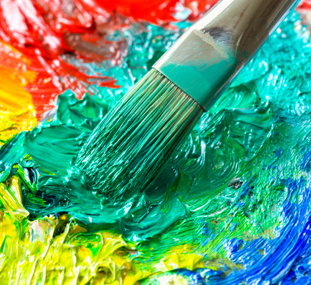 Click on the links below to find out more about the different careers available using Art and Design. You will find out entry requirements, university and apprenticeship opportunities, average salaries and much more!Advertising art directorhttps://www.careerpilot.org.uk/job-sectors/sales-marketing/job-profile/advertising-art-directorAnimatorhttps://www.careerpilot.org.uk/job-sectors/design/job-profile/animatorArt gallery curatorhttps://www.careerpilot.org.uk/job-sectors/arts-crafts/job-profile/art-gallery-curatorGraphic designerhttps://www.bbc.co.uk/bitesize/articles/zhf7qp3Fashion designerhttps://nationalcareers.service.gov.uk/job-profiles/fashion-designerTextile designerhttps://www.careerpilot.org.uk/job-sectors/design/job-profile/textile-designerUser (UX) experience design (create websites and apps to meet consumer needs)https://www.careerpilot.org.uk/job-sectors/media/job-profile/ux-designerVisual merchandiser (create eye-catching displays in shops)https://www.careerpilot.org.uk/job-sectors/retail/job-profile/visual-merchandiserReal world examples – watch videos and read stories about people who work in careers using Art and Design:Studying Fine Art at university - https://www.unifrog.org/student/subjects/keywords/fine-artStudying Graphic Design at university - https://www.unifrog.org/student/subjects/keywords/graphic-designA user experience designer - https://www.bbc.co.uk/bitesize/articles/zm2rvk7A graphic designer at the V&A museum - https://icould.com/stories/joanne-g/A costume designer - https://icould.com/stories/hannah-l/An animator - https://icould.com/stories/maxwell-o/A fashion designer for the high street - https://icould.com/stories/jeni-b/A computer game modeller - https://icould.com/stories/mark-b-2/Computer Science 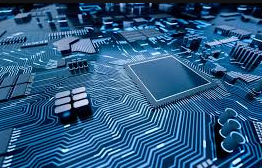 Click on the links below to find out more about the different careers available using Computer Science. You will find out entry requirements, university and apprenticeship opportunities, average salaries and much more!App developerhttps://www.careerpilot.org.uk/job-sectors/software-systems/job-profile/app-developerAutomotive engineer (design, develop, test and build cars and motorbikes)https://www.careerpilot.org.uk/job-sectors/engineering-design/job-profile/automotive-engineerComputer games developerhttps://nationalcareers.service.gov.uk/job-profiles/computer-games-developerCyber intelligence officer (gather information about threats to IT)https://www.careerpilot.org.uk/job-sectors/data-network/job-profile/cyber-intelligence-officerIT Director (manage the development of IT systems for organisations)https://www.careerpilot.org.uk/job-sectors/data-network/job-profile/head-of-it-(it-director)Software engineerhttps://www.bbc.co.uk/bitesize/articles/zk32gwxWeb designer (design new websites and develop existing ones)https://www.careerpilot.org.uk/job-sectors/design/job-profile/web-designerBroadcast engineer (make sure TV, radio and online broadcasts run smoothly)https://www.careerpilot.org.uk/job-sectors/media/job-profile/broadcast-engineerReal world examples – watch videos and read stories about people who work in careers using Computer Science:Study electronic engineering at university - https://www.unifrog.org/student/subjects/keywords/electronic-and-electrical-engineeringStudy computer science and AI at university (with industry placements) - https://www.unifrog.org/student/subjects/featured/computer-science-and-aiStudy Computer Games Programming at university - https://www.unifrog.org/student/subjects/featured/computer-games-design-and-games-programmingCyber Security apprentice - https://www.bbc.co.uk/bitesize/articles/zjvf2sgA software engineer - https://www.unifrog.org/student/subjects/featured/software-engineeringA coder - https://www.bbc.co.uk/bitesize/articles/zmq3jhvAn app developer - https://www.bbc.co.uk/bitesize/articles/zhgn92pModern Foreign Languages (MFL) 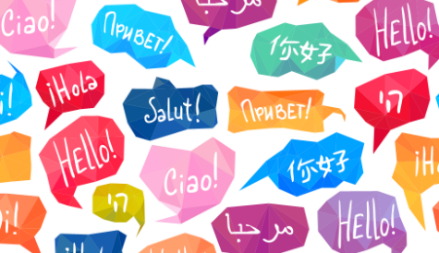 Click on the links below to find out more about the different careers available using MFL. You will find out entry requirements, university and apprenticeship opportunities, average salaries and much more!English as a foreign language (EFL) teacher https://www.careerpilot.org.uk/job-sectors/education/job-profile/efl-teacherEvents manager (organise and run business, promotional and social events)https://www.careerpilot.org.uk/job-sectors/events/job-profile/events-managerCabin crewhttps://www.careerpilot.org.uk/job-sectors/food-drink/job-profile/cabin-crewTranslator (translate written words into another language)https://www.careerpilot.org.uk/job-sectors/wellbeing/job-profile/translatorInterpreter (convert spoken word from one language to another)https://nationalcareers.service.gov.uk/job-profiles/interpreterSpeech and Language Therapisthttps://nationalcareers.service.gov.uk/job-profiles/speech-and-language-therapistReal world examples – watch videos and read stories about people who work in careers using MFL:Studying languages at university:Spanish and Chinese - https://www.unifrog.org/student/subjects/keywords/spanish-and-spanish-studiesGerman - https://www.unifrog.org/student/subjects/keywords/german-and-german-studiesFrench - https://www.unifrog.org/student/subjects/keywords/french-and-french-studiesStudying different cultures at university:Middle eastern Studies - https://www.unifrog.org/student/subjects/keywords/modern-middle-eastern-studiesAsian studies - https://www.unifrog.org/student/subjects/keywords/asian-studiesJapanese studies - https://www.unifrog.org/student/subjects/keywords/japanese-and-japanese-studiesRussian studies - https://www.unifrog.org/student/subjects/keywords/russian-and-east-european-studiesPortuguese studies - https://www.unifrog.org/student/subjects/keywords/portuguese-and-portuguese-studiesItalian studies - https://www.unifrog.org/student/subjects/keywords/italian-and-italian-studiesBusiness 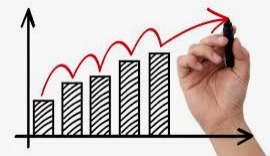 Click on the links below to find out more about the different careers available using Business. You will find out entry requirements, university and apprenticeship opportunities, average salaries and much more!Business Analyst (work with organisations to help them change and improve)https://www.careerpilot.org.uk/job-sectors/admin-hr-legal/job-profile/business-analystProject Manager (plan and organise people and resources to complete a project on time)https://www.careerpilot.org.uk/job-sectors/agriculture/job-profile/business-project-managerEstate Agenthttps://www.careerpilot.org.uk/job-sectors/sales-marketing/job-profile/estate-agentMarket Researcherhttps://www.careerpilot.org.uk/job-sectors/sales-marketing/job-profile/market-researcherRetail buyer (choose products for shops to sell)https://nationalcareers.service.gov.uk/job-profiles/retail-buyerRetail merchandiser (make sure goods are on sale at the right price and in the right stores)https://nationalcareers.service.gov.uk/job-profiles/retail-merchandiserSales Manager (organise, coach and lead teams of sales representatives)https://www.careerpilot.org.uk/job-sectors/arts-crafts/job-profile/sales-managerSocial media managerhttps://www.careerpilot.org.uk/job-sectors/social-media/job-profile/social-media-managerPublic Relations Officer (manage the reputation and image of organisations)https://www.careerpilot.org.uk/job-sectors/sales-marketing/job-profile/public-relations-officerReal world examples – watch videos and read stories about people who work in careers using Business:Study public relations at university - https://www.unifrog.org/student/subjects/keywords/public-relationsStudy business management at university - https://www.unifrog.org/student/subjects/keywords/business-and-managementA marketing manager - https://www.bbc.co.uk/bitesize/articles/zrtqqp3A business development intern - https://www.bbc.co.uk/bitesize/articles/z47b2sgA recruitment apprentice - https://www.bbc.co.uk/bitesize/articles/zh29hbkA corporate social responsibility coordinator - https://www.bbc.co.uk/bitesize/articles/zm8rhbkFood Technology 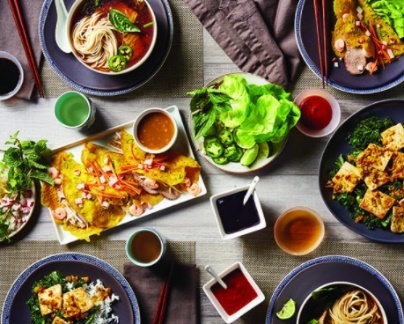 Click on the links below to find out more about the different careers available using Food Technology. You will find out entry requirements, university and apprenticeship opportunities, average salaries and much more!Chefhttps://www.careerpilot.org.uk/job-sectors/food-drink/job-profile/chefBakerhttps://www.careerpilot.org.uk/job-sectors/food-drink/job-profile/bakerCatering Managerhttps://www.careerpilot.org.uk/job-sectors/events/job-profile/catering-managerFood scientist (develop new food and drink products)https://www.careerpilot.org.uk/job-sectors/food-drink/job-profile/food-scientistNutritional Therapist (give people advice on diet and nutrition)https://nationalcareers.service.gov.uk/job-profiles/nutritional-therapistNutritionist (share scientific knowledge on the effects of diet on health and wellbeing)https://www.careerpilot.org.uk/job-sectors/medical/job-profile/nutritionistReal world examples – watch videos and read stories about people who work in careers using Food Technology:Studying Food Manufacturing at university - https://www.unifrog.org/student/subjects/keywords/food-and-beverage-studiesStudying Nutrition at university - https://www.unifrog.org/student/subjects/featured/nutritionA Head Chef - https://icould.com/stories/brian-n/A sous chef - https://www.bbc.co.uk/bitesize/articles/zjmct39A baker - https://www.bbc.co.uk/bitesize/articles/zvmjbdmA chef and food vlogger - https://www.bbc.co.uk/bitesize/articles/z4fq382A restaurant assistant manager - https://www.bbc.co.uk/bitesize/articles/z4v7bdmFront of house manager - https://icould.com/stories/nikky-k/Music 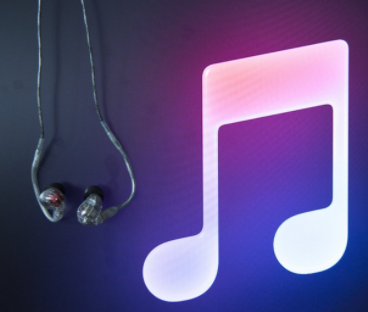 Click on the links below to find out more about the different careers available using Music. You will find out entry requirements, university and apprenticeship opportunities, average salaries and much more!Audio visual technician (operate visual, sound and lighting equipment)https://www.careerpilot.org.uk/job-sectors/software-systems/job-profile/audio-visual-technicianMusic promotions manager (publicise recording artists)https://www.careerpilot.org.uk/job-sectors/sales-marketing/job-profile/music-promotions-managerMusic teacherhttps://www.careerpilot.org.uk/job-sectors/childcare/job-profile/music-teacherMusic therapisthttps://www.careerpilot.org.uk/job-sectors/childcare/job-profile/music-therapistStudio sound engineer (work in studios and make recordings of music)https://www.careerpilot.org.uk/job-sectors/performing-arts/job-profile/studio-sound-engineerRadio broadcast assistanthttps://www.careerpilot.org.uk/job-sectors/media/job-profile/radio-broadcast-assistantReal world examples – watch videos and read stories about people who work in careers Music:Study Music at university - https://www.unifrog.org/student/subjects/keywords/musicThe Head of Talent Acquisition at Universal Music UK - https://www.bbc.co.uk/bitesize/articles/zn3ppg8A recording artist (Arlo Parks) - https://www.bbc.co.uk/bitesize/articles/zj6w96fA stage technician - https://icould.com/stories/joseph-d/A music licensing assistant - https://icould.com/stories/andre-c/A music journalist - https://icould.com/stories/hattie-c/A composer - https://icould.com/stories/suzanne-p-2/A music video director - https://icould.com/stories/emil-n/A BBC radio producer - https://icould.com/stories/julie-s-3/Physical Education (PE) 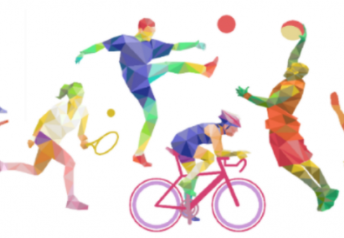 Click on the links below to find out more about the different careers available using PE. You will find out entry requirements, university and apprenticeship opportunities, average salaries and much more!PE teacherhttps://www.careerpilot.org.uk/job-sectors/education/job-profile/pe-teacherPersonal Trainerhttps://www.careerpilot.org.uk/job-sectors/leisure/job-profile/personal-trainerPhysiotherapisthttps://nationalcareers.service.gov.uk/job-profiles/physiotherapistSports and exercise phycologist (work with athletes and teams to improve performance)https://www.careerpilot.org.uk/job-sectors/wellbeing/job-profile/sport-and-exercise-psychologistSports scientist (use knowledge of how the body works to improve sporting ability)https://www.careerpilot.org.uk/job-sectors/sports/job-profile/sports-scientistSoldierhttps://www.bbc.co.uk/bitesize/articles/z6rjgwxFirefighterhttps://www.bbc.co.uk/bitesize/articles/z6n3mfrSport commentatorhttps://www.unifrog.org/student/careers/keywords/sports-commentatorFootball refereehttps://nationalcareers.service.gov.uk/job-profiles/football-refereeReal world examples – watch videos and read stories about people who work in careers using PE:Study Sport Science at university - https://www.unifrog.org/student/subjects/sports/sport-scienceStudy Anatomy at university - https://www.unifrog.org/student/subjects/sports/anatomy-physiology-pathology-and-kinesiologyA Personal Trainer - https://www.bbc.co.uk/bitesize/articles/z6hqvk7A rope access trainee - https://icould.com/stories/james-m/A PE teacher - https://icould.com/stories/matt-c/Sheffield United Marketing Manager - https://icould.com/stories/sarah-s/A football coach - https://www.bbc.co.uk/bitesize/articles/zhs2bdmA physiotherapist - https://www.bbc.co.uk/bitesize/articles/zr3b7nbHealth and Social Care 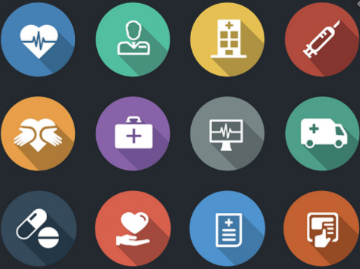 Click on the links below to find out more about the different careers available using Health and Social Care. You will find out entry requirements, university and apprenticeship opportunities, average salaries and much more!Care worker (help vulnerable people to carry out daily activities)https://nationalcareers.service.gov.uk/job-profiles/senior-care-workerSocial worker (help to protect vulnerable children and adults from harm and support people to live independently)https://nationalcareers.service.gov.uk/job-profiles/social-workerPalliative care assistant (provide end of life care and support to patients and their families)https://nationalcareers.service.gov.uk/job-profiles/palliative-care-assistantOccupational care nurse (care for the health and wellbeing of people at work)https://nationalcareers.service.gov.uk/job-profiles/occupational-health-nurseAmbulance care assistant (take patients to and from hospital for appointments)https://nationalcareers.service.gov.uk/job-profiles/ambulance-care-assistantNanny (work in private homes looking after babies and children)https://nationalcareers.service.gov.uk/job-profiles/nannyHealth visitor (work with families in their homes to support a healthy lifestyle and prevent illness)https://nationalcareers.service.gov.uk/job-profiles/health-visitorNursery Worker (help babies and children up to the age of 5 to develop)https://nationalcareers.service.gov.uk/job-profiles/nursery-workerNursehttps://nationalcareers.service.gov.uk/job-profiles/nurseReal world examples – watch videos and read stories about people who work in careers using Health and Social Care:A nursing associate - https://icould.com/stories/monica/A youth work coordinator - https://icould.com/stories/gillian-y/An occupational therapist - https://www.bbc.co.uk/bitesize/articles/zd8dnrdA paramedic - https://www.bbc.co.uk/bitesize/articles/zmwsscwA care worker - https://www.bbc.co.uk/bitesize/articles/zkcsd6fA nursery worker - https://www.bbc.co.uk/bitesize/articles/zhynjhvSociology 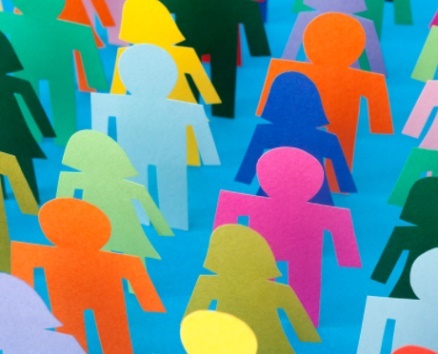 Click on the links below to find out more about the different careers available using Sociology. You will find out entry requirements, university and apprenticeship opportunities, average salaries and much more!Clinical psychologist (help people to deal with mental health issues)https://www.careerpilot.org.uk/job-sectors/medical/job-profile/clinical-psychologistSociologisthttps://www.unifrog.org/student/careers/keywords/sociologistCounsellor (help people to discuss their feelings)https://nationalcareers.service.gov.uk/job-profiles/counsellorCriminologisthttps://nationalcareers.service.gov.uk/job-profiles/criminologistCharity directorhttps://www.careerpilot.org.uk/job-sectors/admin-hr-legal/job-profile/charity-directorAid workerhttps://www.careerpilot.org.uk/job-sectors/government/job-profile/aid-workerWelfare Rights Officerhttps://www.careerpilot.org.uk/job-sectors/wellbeing/job-profile/welfare-rights-officerPsychologist (study people’s behaviour, thoughts, feelings and motivations)https://www.unifrog.org/student/careers/keywords/psychologistReal world examples – watch videos and read stories about people who work in careers using Sociology:Study Sociology at university - https://www.unifrog.org/student/subjects/keywords/sociologyStudy Criminology at university - https://www.unifrog.org/student/subjects/keywords/criminologyStudy Social Policy at university - https://www.unifrog.org/student/subjects/keywords/social-policyStudy Gender Studies at university - https://www.unifrog.org/student/subjects/keywords/gender-studies